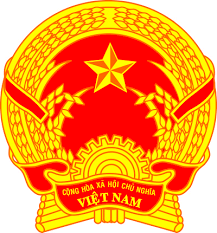 Statement of the Socialist Republic of Viet NamAt the 40th Session of the UPR Working Group
Review of Timor-Leste(Geneva, 27 January 2022, 14:30 – 18:00) Mister President,Viet Nam warmly welcomes the delegation of Timor-Leste and thanks them for their national UPR report.We appreciate Timor-Leste’s concrete policies, programmes and measures for the promotion and protection of human rights, particularly the rights of 
vulnerable groups and economic, social and cultural rights. Besides, Viet Nam commends Timor-Leste's strong commitment to socio-economic development for the better enjoyment of human rights by its people.In the spirit of constructive dialogue, Viet Nam has two recommendations for Timor-Leste:1. Enhance efforts, including allocating more resources, to implement the national action plan for the promotion of the rights of persons with disabilities for 2021-2030, guided by the CRPD.2. Take further steps to promote the enjoyment of human rights by vulnerable groups, especially in elaborating and implementing national plan for inclusive recovery from the COVID-19 pandemic.Finally, we wish Timor-Leste every success in this UPR cycle. I thank you, Mister President.